Муниципальное автономное дошкольное образовательное учреждение детский сад «Тополек» г. Бабушкин МО «Кабанский район» Республика БурятияПРОЕКТ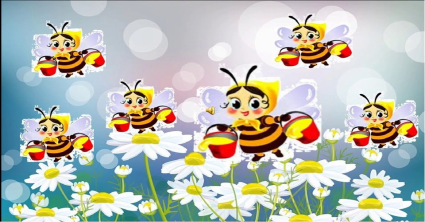       исследовательско – творческий«Как пчелы делают мед?»                                     Ф.И. исполнителя: Селиверстова Елизавета                            Ф.И.О. руководителя: Серкова Ольга Анатольевна                            МАДОУ детский сад «Тополек» г. БабушкинЦель: Узнать, как же цветочный нектар превращается в конечном итоге в мед – вкусный и питательный продукт.Виды деятельности: игровая, познавательная, продуктивная, взаимодействие с родителями, экспериментально – исследовательская. Возникновение проблемыЭтим летом я отдыхала в деревне у своей бабушки. Каждый день, я видела, как пчелка садилась на цветок, нюхала и трогала его своими лапками. Я спросила у мамы, зачем пчелка прилетает на цветок, а мама ответила, что так она собирает мед. Мне захотелось узнать, как пчелы собирают и делают мёд.Приступая к исследовательской работе, я поставила перед собой цель – узнать, как пчелы делают мед.Для достижения цели мне нужно было решить следующие задачи:1. узнать больше о пчелиной семье;2. понаблюдать за работой пчел;3. узнать, как пчелы делают мед;4. провести опрос среди детей и выяснить, знают ли они, как пчелы делают мёд.                                                                                                                            5. исследовать образцы мёда и оценить их качество.                                              6.сделать мед самойРезультаты проекта: у детей появился интерес к особенностям жизни пчелы, ее роли в природе; расширились знания о меде, о его пользе и бережном отношении к насекомымВывод: Мое любопытство помогло мне выяснить, как пчелы долго и кропотливо «делают» мед, как грамотно и четко распределены обязанности в пчелиной семье. Научилась отличать натуральный мёд от подделки. Очень сложную, важную и необходимую для человека работу делают пчелы. Мне бы хотелось, чтобы люди питались не рафинированным сахаром, от которого только вред, а очень полезным продуктом – медом, уважали пчел и их труд.   И вот, что я узнала о пчелах: Из насекомых лишь у пчел способность есть иль дар                                  Знать медоносные цветы и находить нектар.                                                      Но пчелы сразу не летят, они разведчиц ждут,                                                   Те нужные цветы найдут и танцем позовут.Затем все дружно совершат воздушный «марш-бросок»,                                   А им собрать тот вкусный сок поможет хоботок!                                              Собрали. От цветка цветок, растений больше тыщи.                                     Закончен трудовой денёк, пора назад в жилище.Вернулись в улей отдохнуть, нектарчик надо сдать.                                         На то другие пчелы есть, приемщицами звать.                                                Свой быстро выполнят этап, всё четко, «как по нотам»                                      И пережеванный нектар распределят по сотам.                                                 Представишь, ведь наверно нет других сложней работ -                                  По капелькам все до одной залить ячейки сот.                                                       И также строчками к концу «течет» стихотворенье…                                          Медочек пчёлки загустят своим над ним круженьем.Спокойно кружатся и без особенной  отваги,                                                                                        Так постепенно пчелы удалят излишки влаги                                                        (Нам доказательство – у насекомого есть мозг).                                             Этап последний, завершающий, в нем нужен воск.Уставшие закроют соты воском мастерицы,                                                      До утра будут отдыхать работницы-сестрицы.                                                    А там опять лететь, искать и собирать нектар,                                                 Как хорошо, что есть у пчел такой волшебный дар!№№Этапы/ время проведенияТемаХод проведения1.1.Подготовительный1-8 февраляПредварительное обсуждение проектной идеи;Определение темы проекта;Формулировка цели, задач;Определение результата. Подбор  и изучение справочной, энциклопедической  и методической литературы по данной теме, подбор видеороликов.2.2.Практический9-20 февраляБеседа «Что лечит мед?Работа в творческой мастерской: аппликация «Весёлые пчелки»; рисование «Пчелы и цветы»Опыты: «Медовый крем»  «Синий мед», «Собственный мед»Ситуация общения «Чем полезен мед?»Рассказ «Медовый спас»С\ролевые игры «Пчелиная семья», «Магазин меда»Д\игры «Найди отличия», «Продолжи ряд»Подвижные игры : «Медведь и пчелы»Логарифмика «Трудолюбивая пчела»Чтение художественной литературы, беседы, рассматривание иллюстраций, проведение опытов, просмотр видеороликов 3.Заключительный20- 22 февраляЗаключительный20- 22 февраляАнализ и обобщение результатов внедрения проекта, закрепление, полученных знаний детей в ходе реализации проекта. Подведение итогов.Изготовление меда своими руками, презентация проекта, выставка детского творчества